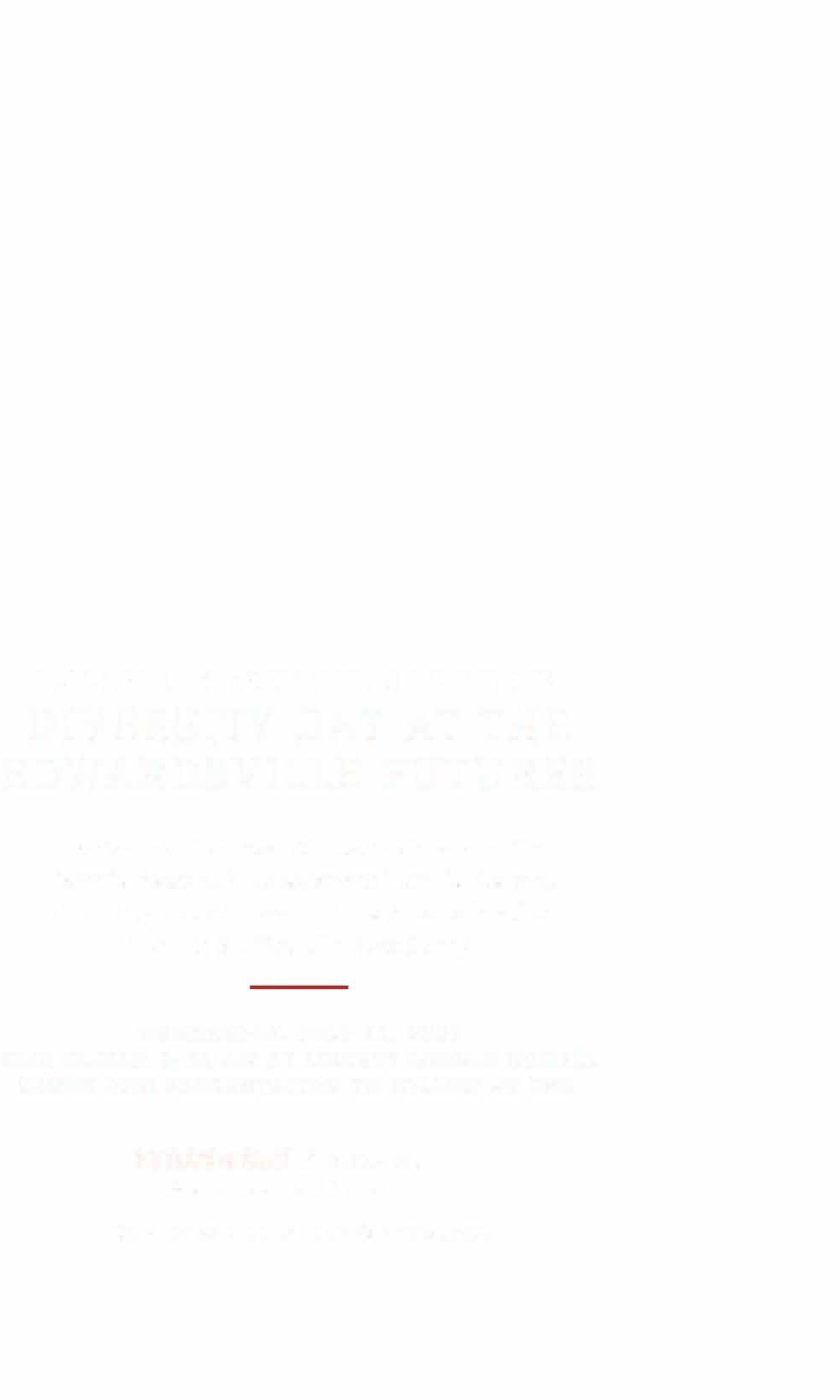 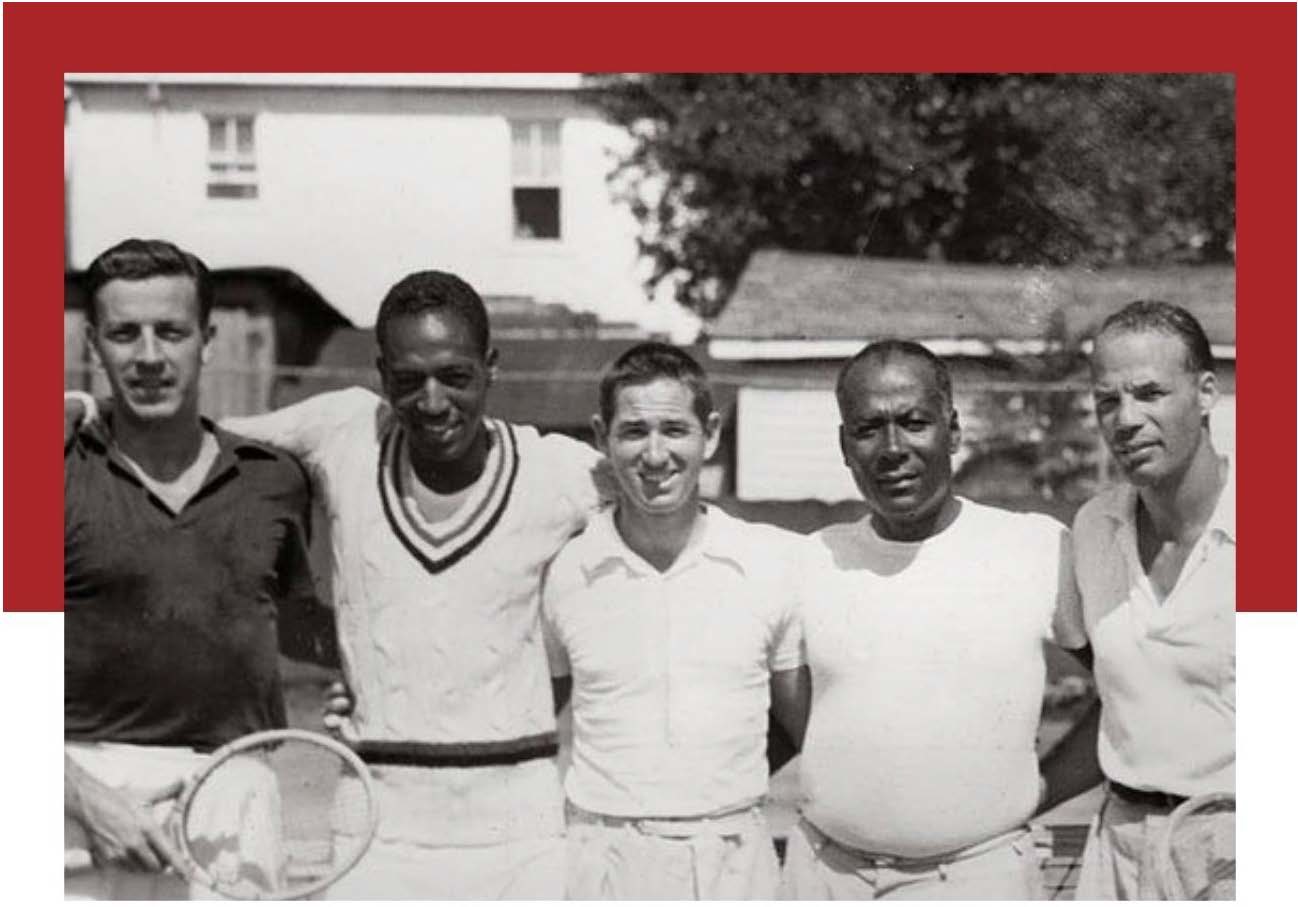 MCCONNELL & ASSOCIATES PRESENTS...DIVERSITY DAY AT THE EDWARDSVILLE FUTURESPartners: The East St Louis Community Tennis Assoc., Net Rushers Tennis Assoc., STL City Tennis, and Triple A Breakpoint Tennis & Lifeskills AcademyWEDNESDAY, JULY 27, 2022KIDS CLINIC: 9-11 AM AT LIBERTY MIDDLE SCHOOL LUNCH AND PRESENTATION T O FOLLOW AT EHSWhirlwind JohnsonFoundationQuestions? Contact dlipe@ecusd7.org.